令和３年１２月１１日近畿選手権大会　出場チーム　各位大阪府小学生バレーボール連盟　競技委員会２０２１年度　近畿選手権大会　出場記念トレーナー　販売のお知らせ１．販売申し込み期間　　　　・令和３年１２月２５日（金）締切　　※受注商品のためお渡しは１月下旬の予定です。２．販売方法　　・申込書に色・サイズ・枚数、送付先住所・名前・電話番号を明記してください。　　　t-shirt@ocevf.com　まで　画像ファイル、もしくはwordファイル添付してください。　　　※　申込用紙の記入後、スマホ等のカメラ機能で撮影の画像ファイルでも構いません。３．販売商品及び価格　　・トレーナー　裏パイル（ホワイトは綿100％、オートミールは綿93%・ポリエステル7%）　　・カラー　：２色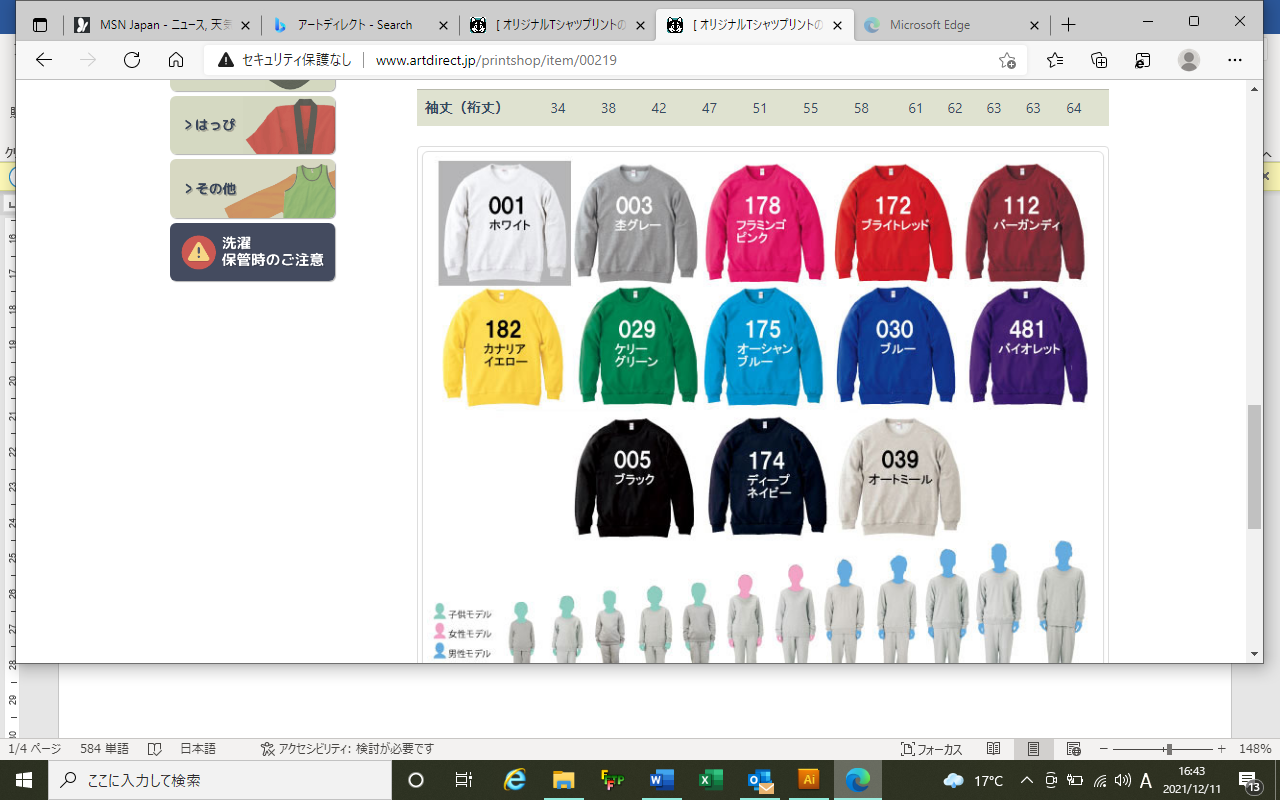 　　・ホワイト、オートミール※20枚以上注文の場合別注カラー可　ご相談ください。　　・サイズ　：120,130,140,150,SS,S,M,L,LL,3L　　・デザイン：１種類　・価格　　：3000円　　送料800円（6枚以上注文で送料無料サービス）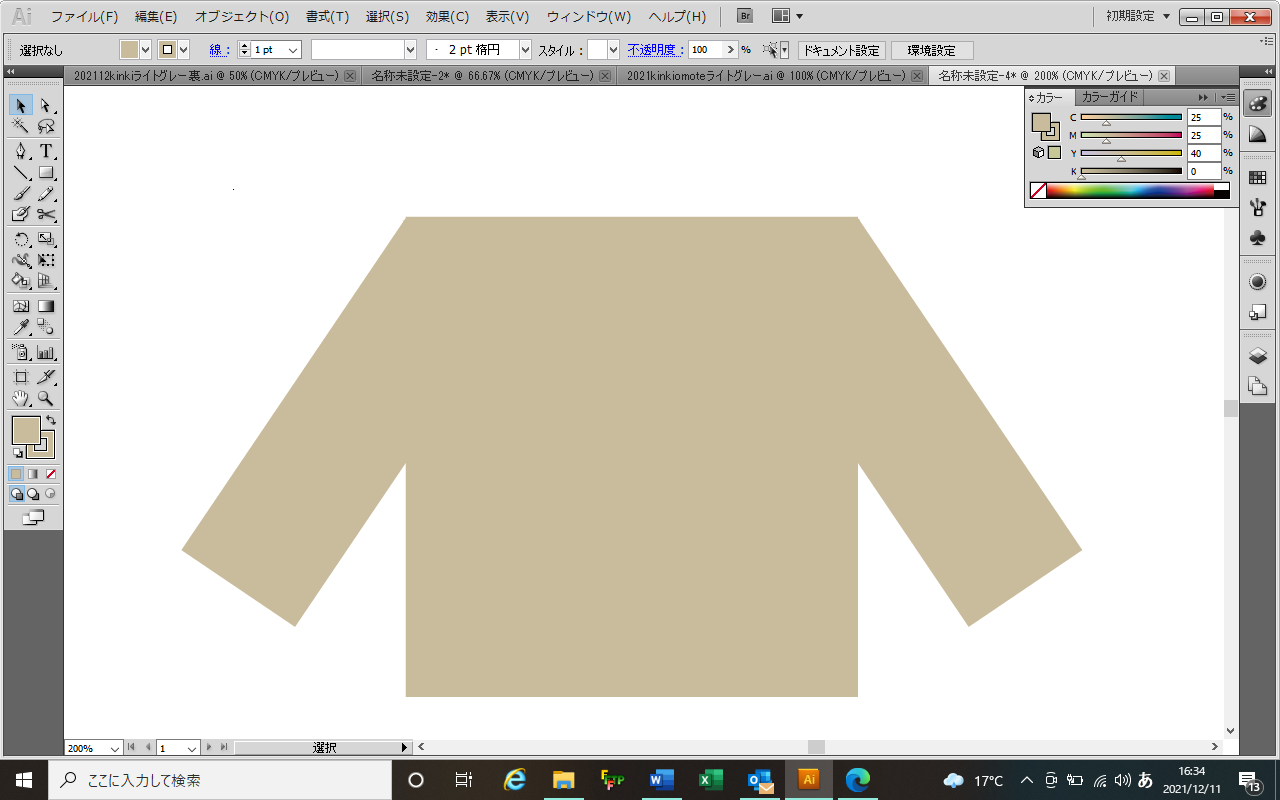 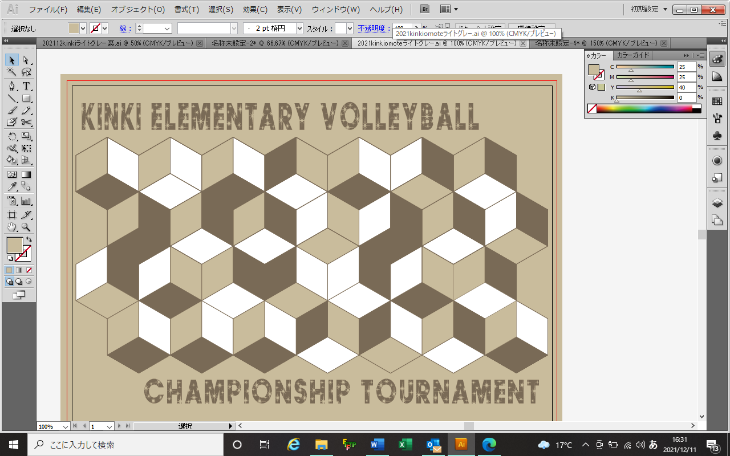 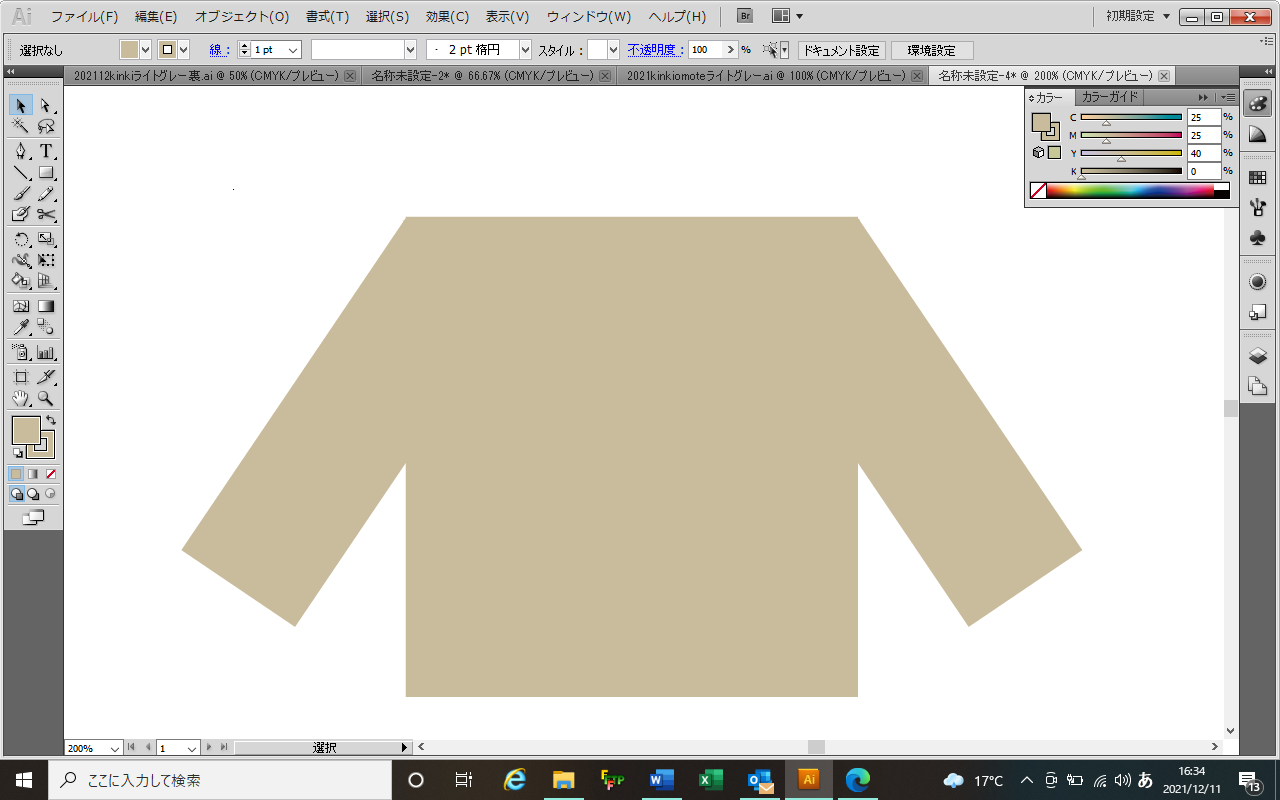 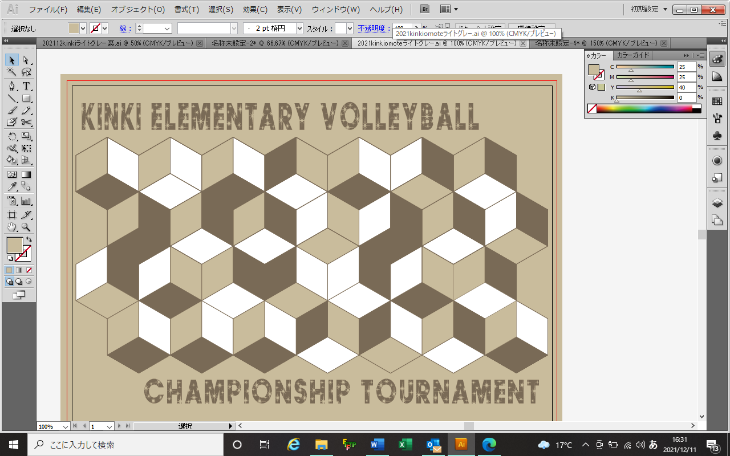 ２０２１年度　近畿大会　出場記念Ｔシャツ申込書※事務処理欄（記入しないでください）トレーナーデザイン　（裏）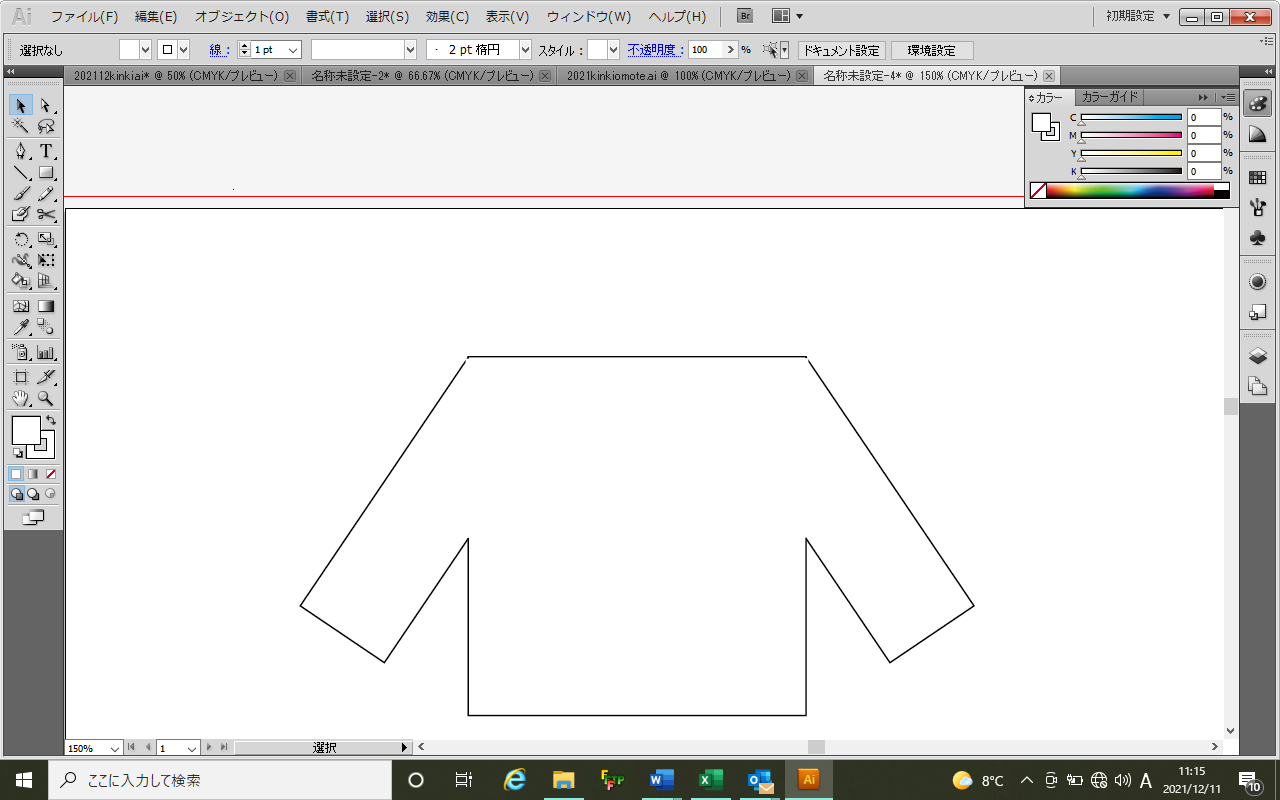 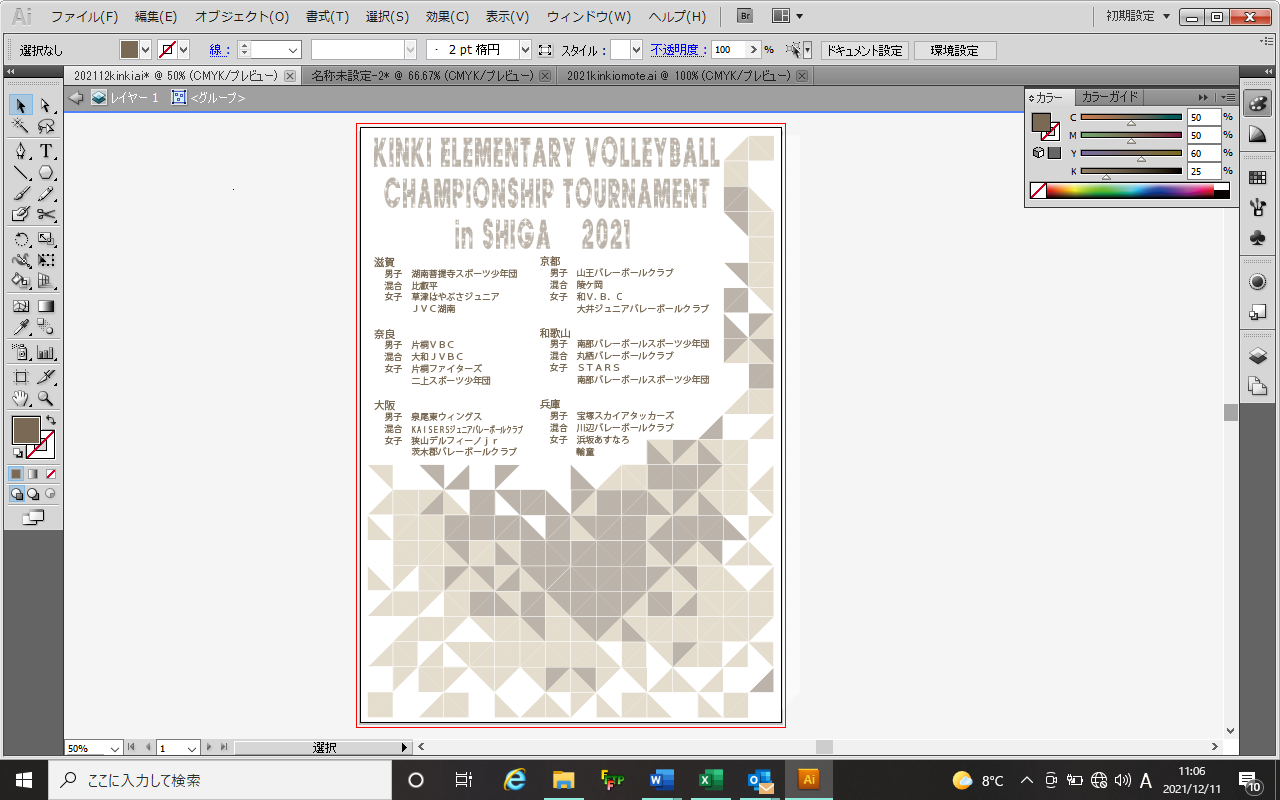 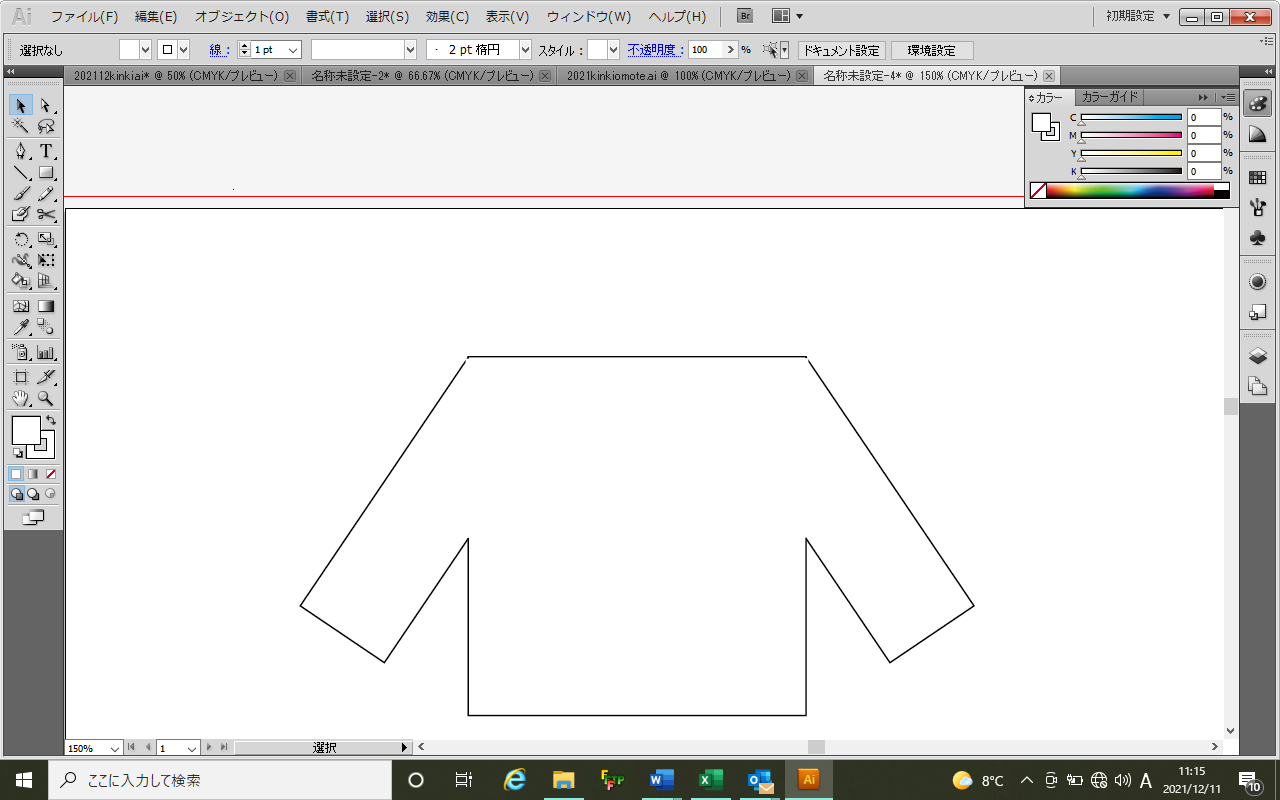 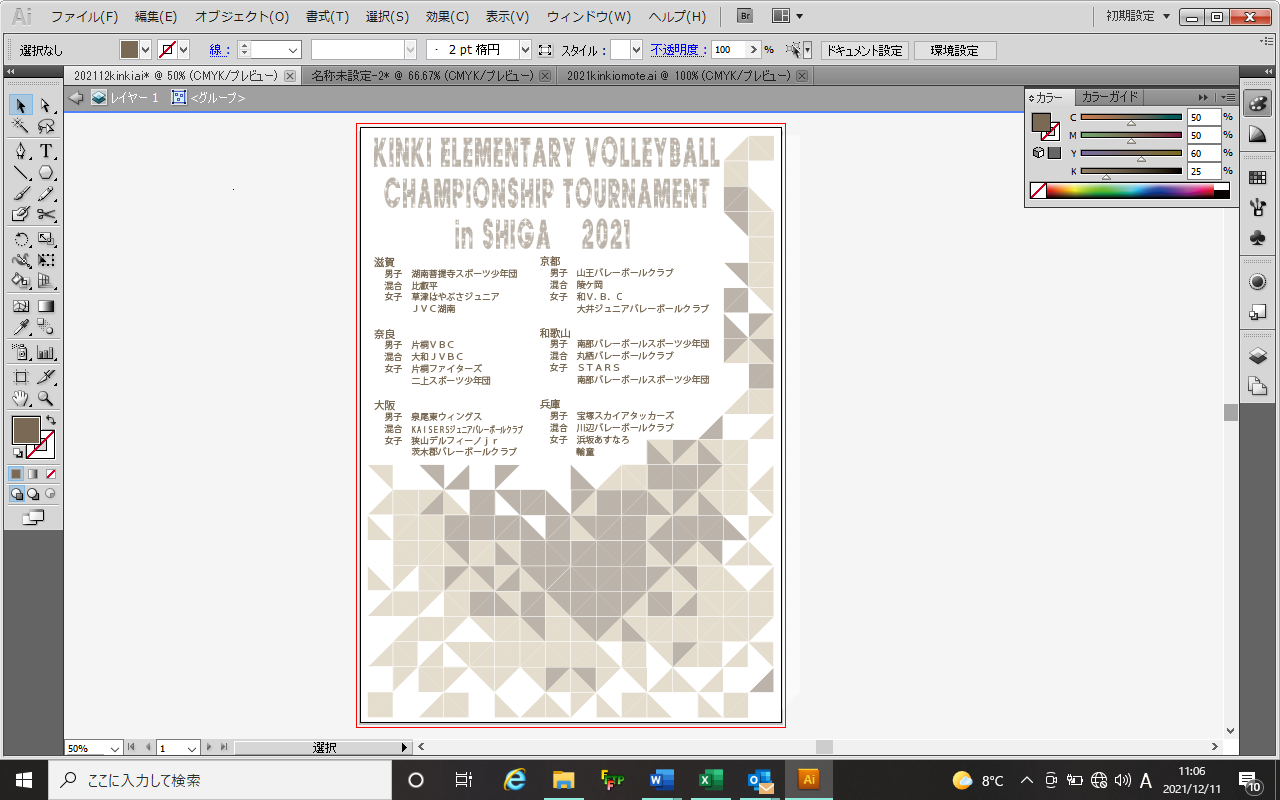 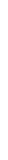 トレーナーデザイン　（表）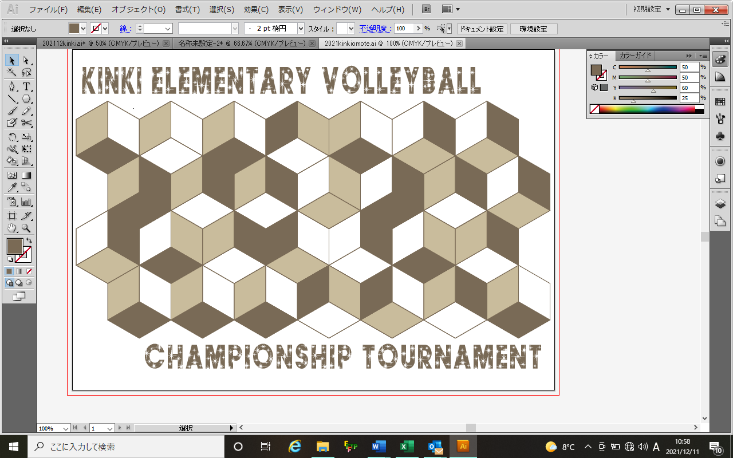 トレーナーデザイン　（裏）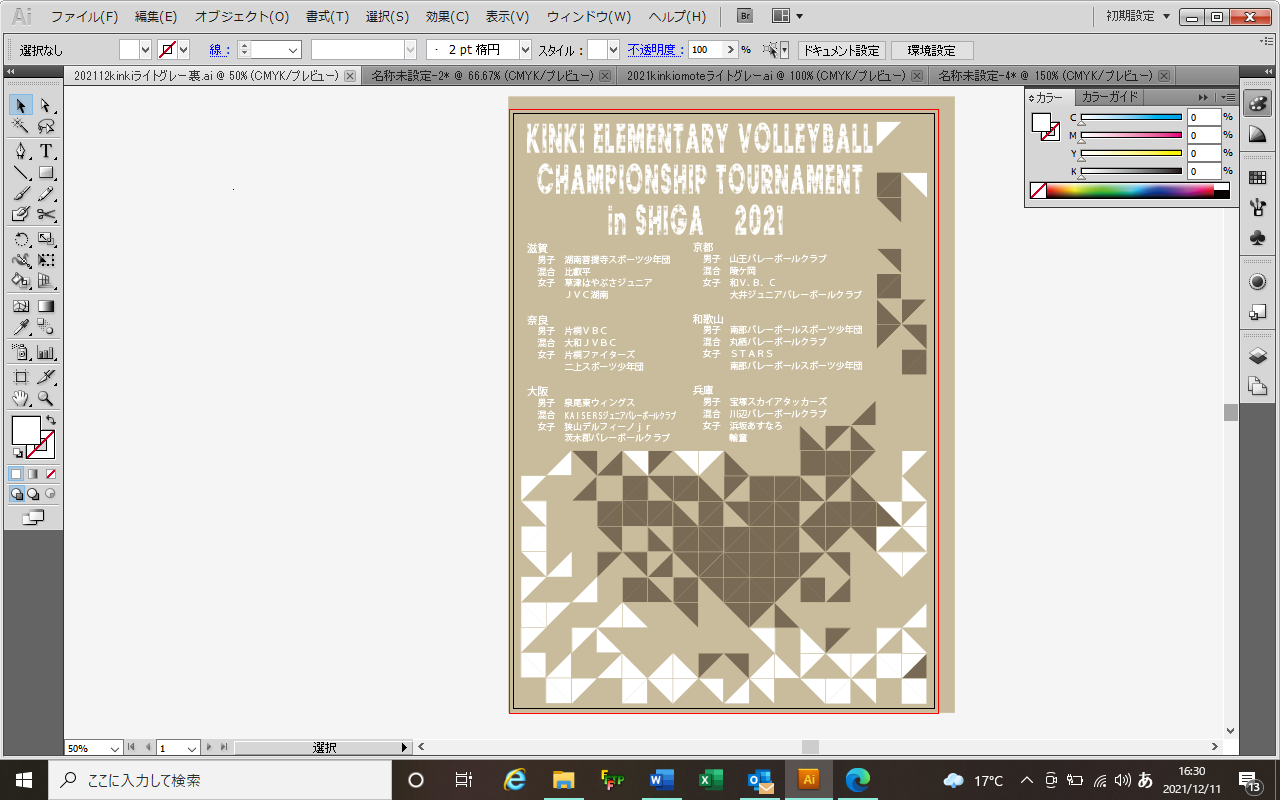 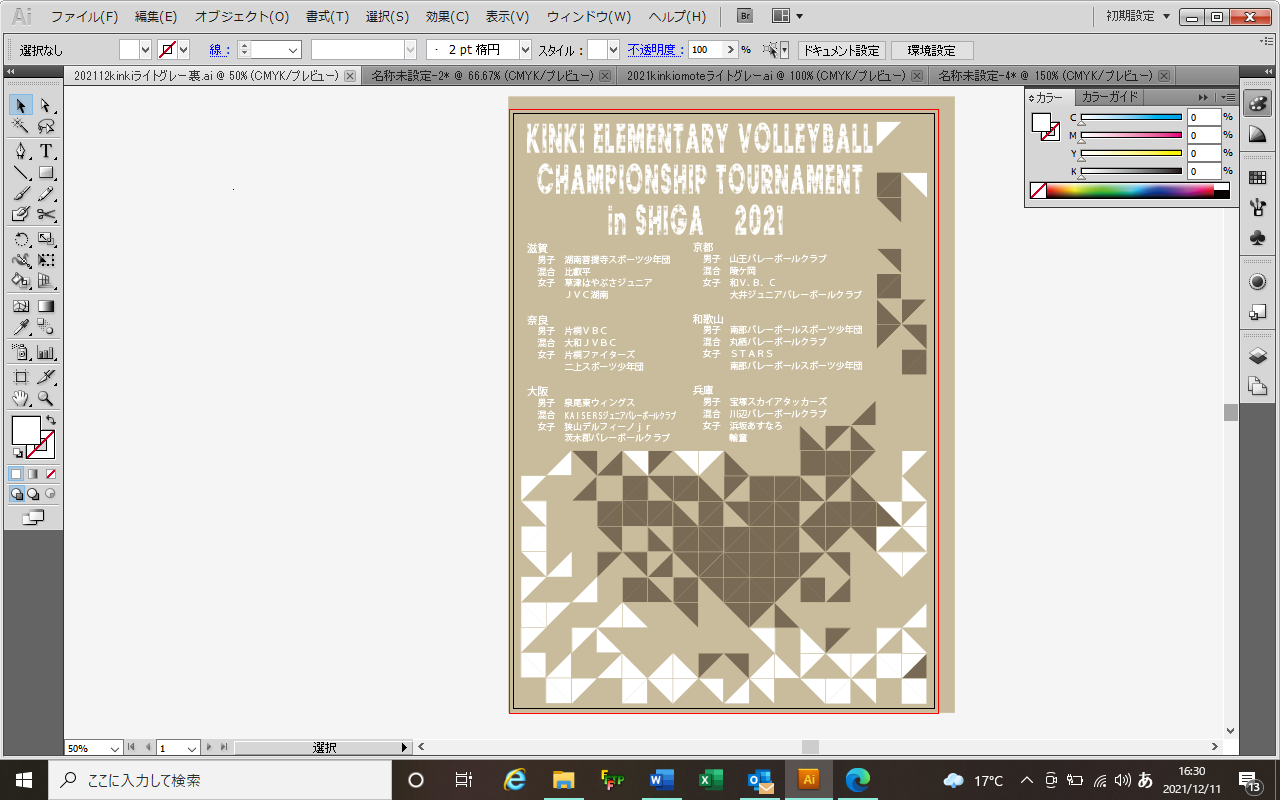 トレーナーデザイン　（表）120130140150ＳＳＳＭＬＬＬ３Ｌホワイトオートミールチーム名注文者住所〒　　　　－注文者名前注文者電話番号（携帯電話）※　ショートメールで各種連絡を行います。注文枚数３０００円×（　　　　）枚＝（　　　　　　　）円送料８００円（６枚以上注文で送料無料）合計（　　　　　　　　）円通信欄入力金額確認連絡入金入金確認連絡発送連絡